Индивидуальный предприниматель ___________________________________ (ИНН _______________), действующий на основании Свидетельства о государственной регистрации физического лица в качестве индивидуального предпринимателя (ОГРНИП _______________), именуемый в дальнейшем «Исполнитель», с одной стороны и __________________________________________________________, именуемый в дальнейшем «Заказчик», с другой стороны, именуемые вместе «Стороны», заключили настоящий Договор о нижеследующем:Предмет Договора1.1. «Заказчик» поручает, а «Исполнитель» обязуется пробурить водозаборную скважину на земельном участке, расположенном по адресу: ______________________________________________.1.2. Ориентировочная конструкция скважины представлена в Приложении № 1, являющимся неотъемлемой частью настоящего Договора.1.3. «Исполнитель» не гарантирует полное соответствие подземных вод из скважины питьевому стандарту (СанПиН 2.1.3684-21 и др.) по отдельным показателям, таким как, например, содержание железа, фтора, солей общей жесткости, органолептические показатели и пр. Возможное несоответствие подземных вод из скважины питьевому стандарту по отдельным показателям не является недостатком работ «Исполнителя» и не влияет на исполнение «Сторонами» обязательств, установленных настоящим Договором.Обязанности «Исполнителя»2.1. Произвести бурение скважины или группы скважин в соответствии с условиями настоящего Договора и Приложениями к нему.2.2. Произвести крепление ствола скважины обсадными трубами и оборудовать водоприемную часть фильтровой колонной или открытым стволом, исходя из литологических особенностей водоносного горизонта.2.3. Произвести опытную откачку до визуально чистой воды по окончании бурения скважины.2.4. Выдать «Заказчику» «Акт сдачи-приёмки работ».2.5. Выдать «Заказчику» «Паспорт эксплуатационной скважины на воду» с указанием в нём фактических параметров и конструкции скважины (после окончательного расчета).Обязанности «Заказчика»3.1. Обеспечить подъезд к месту производства буровых работ, подготовить рабочую площадку размерами 6 на 12 м (освободить от кустарника, насыпей, снега), предоставить информацию о наличии и местоположении на участке работ подземных коммуникаций.3.2. Обеспечить наличие электроэнергии на участке работ (220 В, не менее 3,5 кВт, с заземлением).3.3. Обезопасить (прикрыть пленкой) строения, постройки, забор, ландшафт и т.д. от возможного выброса шлама из бурового инструмента. «Заказчик» обязуется исполнить настоящее требование в кратчайший срок до начала выполнения работ, в противном случае «Исполнитель» не несет ответственности за возможное загрязнение буровым шламом строений, заборов и ландшафта.3.4. По окончании строительства скважины принять выполненную работу у «Исполнителя». Контрольный замер глубины скважины выполняется путем опуска бурового инструмента на забой скважины. Глубина скважины определяется количеством буровых штанг, погруженных внутрь скважины с учетом длины направляющей штанги и бурового долота. В случае отсутствия у «Заказчика» возможности личного участия в приёмке работ обеспечить их приёмку своим представителем, уполномочив его доверенностью.3.5. Произвести полную оплату фактически выполненного объема работ, установленного «Актом сдачи-приёмки работ», согласно условиям настоящего Договора.3.6. Получить полный пакет разрешительных документов на бурение скважины, установленный органами местного самоуправления (при необходимости). Самостоятельно согласовать разрешение на использование подземных вод для питьевых целей с органами местного самоуправления, СЭС и другими организациями.Порядок сдачи и приёмки работ4.1. После выполнения работ «Исполнитель» извещает «Заказчика» об их окончании и времени приёмки.4.2. Приёмка выполненных работ производится «Заказчиком» не позднее, чем в течение календарного дня, следующего за днем окончания работ. По завершении приёмки работ «Стороны» подписывают «Акт сдачи-приёмки работ», чем свидетельствуют о завершении работ. «Акт сдачи-приёмки работ» оформляется «Исполнителем».4.3. При отсутствии замечаний «Заказчик» в течение дня проведения приёмки рассматривает и утверждает представленный «Исполнителем» «Акт сдачи-приёмки работ». В случае отсутствия «Заказчика» или его представителя на момент сдачи скважины, «Исполнитель» оставляет за собой право осуществить сдачу выполненных работ в одностороннем порядке.4.4. «Заказчик» несёт все риски случайной гибели или повреждения результатов выполненных работ с момента их приёмки.4.5. После проведения приёмки, выполненные работы подлежат окончательному расчёту в соответствии с п. 5.10 Договора.Стоимость и порядок расчётов5.1. Ориентировочная глубина скважины составляет ___ метров. В настоящем пункте указана стоимость бурения погонного метра скважины по всей её глубине, включая открытый ствол (для скважин артезианского типа), независимо от интервала обсаживания ствола скважины обсадными трубами.5.2. Стоимость одного погонного метра скважины составляет ___ рублей. Стоимость скважинного фильтра составляет ___ рублей. При бурении скважины используется обсадная колонна из стальных труб, начиная с диаметра ___ мм.5.3. Работы по бурению скважины выполняются с промывкой буровым раствором, вследствие чего необходим выезд двух машин. Стоимость проезда двух машин до места производства буровых работ составляет ___ рублей.5.4. По согласованию с «Заказчиком» устанавливается внутренняя колонна из пластиковых труб диаметром ___ мм. Стоимость установки пластиковой колонны составляет ___ рублей за погонный метр.5.5. В случае необходимости монтажа кондуктора из стальной трубы Ø 219 мм, не предусмотренного п. 5.2 Договора, стоимость работ согласно п. 5.2 Договора увеличивается на ___ рублей за погонный метр установки кондуктора Ø 219 мм.5.6. При невозможности «Заказчиком» обеспечить электроэнергию или при недостаточной ее мощности, предусмотренной п. 3.2 Договора, «Исполнитель» задействует электрогенератор за дополнительную плату из расчета 3000 рублей/сутки.5.7. Ориентировочная стоимость буровых работ, включая стоимость проезда техники, составляет ___ рублей.5.8. Окончательная стоимость выполненных работ и оказанных услуг определяется «Актом сдачи-приёмки работ».5.9. При заключении Договора «Заказчик» вносит предоплату в размере 50% от ориентировочной стоимости работ, что составляет ___ рублей.5.10. Окончательный расчет производится «Заказчиком» в течение дня приёмки выполненных работ. Датой исполнения Заказчиком своих обязательств по оплате является дата поступления денежных средств на расчетный счет «Исполнителя».5.11. В случае залегания целевого водоносного слоя (песок, известняк) на глубине, превышающей ориентировочную глубину скважины, указанную в п. 5.1 Договора, «Исполнитель» производит бурение скважины на более глубокий горизонт, при этом «Стороны» заключают Дополнительное соглашение к настоящему Договору с указанием новой ориентировочной глубины скважины. 5.12. В случае отсутствия технической возможности бурения скважины на более глубокий горизонт, «Заказчик» оплачивает фактически выполненное геологоразведочное бурение без монтажа обсадных труб из расчета 1000 рублей за погонный метр бурения, при невозможности извлечения обсадных труб – из расчета 2000 рублей за погонный метр бурения. Техническая возможность бурения скважины на более глубокий горизонт определяется «Исполнителем».Ответственность сторон6.1. В случае выезда на объект буровой бригады в оговоренные Договором сроки и установления факта неподготовленности площадки для сооружения скважины, отсутствия подъездной дороги, спланированной площадки и проч., «Заказчик» возмещает «Исполнителю» дополнительные расходы в размере ___ рублей за каждый день простоя техники, включая день прибытия техники и буровой бригады «Исполнителя» на место работ. 6.2. Стороны самостоятельно несут все риски, связанные с наступлением неблагоприятных последствий в связи с предоставлением (не предоставлением) ими информации, в том числе недостоверной, как о себе, так и об участке производства работ. В частности, в случае нарушения «Заказчиком» п. 3.1 Договора «Исполнитель» освобождается от ответственности за повреждение подземных коммуникаций, а также от ответственности за невыполнение сроков начала работ.Гарантийные обязательства7.1. Гарантия «Исполнителя» на герметичность ствола скважины составляет 1 год с момента подписания «Сторонами» «Акта сдачи-приемки работ». Гарантийные обязательства имеют силу при условии полной оплаты выполненных работ в соответствии с «Актом сдачи-приёмки работ», а также при условии соблюдения «Заказчиком» правил эксплуатации скважины. «Исполнитель» освобождается от гарантийных обязательств в случае невозможности подъезда буровой и другой необходимой техники к скважине, а также в случае неисправности скважины в связи с обустройством скважины, выполненным «Заказчиком» самостоятельно или третьим лицом (обустройство скважины включает в себя монтаж колодца или кессона над устьем скважины, монтаж насоса и навесного оборудования для забора воды из скважины).7.2. «Исполнитель» гарантирует устранение неисправностей в течение 10 рабочих дней после поступления заявки на ремонт при условии, что возникшая неисправность является гарантийным случаем. В случае возникновения неисправности по вине «Заказчика» (не гарантийный случай), выезд «Исполнителя» и ремонт скважины выполняются за счёт «Заказчика» по расценкам «Исполнителя».7.3. «Исполнитель» не отвечает за изменения гидрогеологических условий на участке «Заказчика» вследствие истощения/изменения природных запасов воды (засушливое лето, малоснежная зима, водоотбор на соседних участках и т.п.). 7.4. При выполнении гарантийного ремонта скважины демонтаж и монтаж навесного оборудования (кессона, скважинного насоса, обвязки и пр.), установленного «Заказчиком» самостоятельно или третьим лицом, осуществляется за счет «Заказчика». При выполнении гарантийного ремонта дополнительно пробуренные метры в скважине оплачиваются «Заказчиком» в соответствии с п. 5.2 Договора. Дополнительные условия8.1. В случае неуплаты «Заказчиком» полной суммы (см. п. 5.10 Договора) в течение 3-х дней после приёмки работ «Исполнитель» оставляет за собой право выполнить тампонаж скважины с зачислением аванса в пользу «Исполнителя».8.2. Геодезическая привязка и вынос на местности точки расположения скважины выполняется «Заказчиком».8.3. Технология бурения скважины (с закреплением ствола скважины цементным раствором или без закрепления) определяется буровым мастером при производстве работ в зависимости от геологических условий. Вся необходимая и достоверная информация о работах предоставляется «Заказчику» (доводится до сведения «Заказчика») в полном объеме в процессе производства работ по настоящему Договору.8.4. Настоящий Договор и приложения к нему, переданные сторонами посредством факсимильной и/или электронной связи имеют юридическую силу с момента их получения.8.5. В случае досрочного прекращения взаимоотношений по инициативе «Заказчика», «Заказчик» производит оплату фактически выполненных работ «Исполнителя» на основании «Акта сдачи-приёмки работ», составленного «Исполнителем» по расценкам, указанным в пп. 5.2 - 5.6 Договора.8.6. «Исполнитель» не несет ответственности за сохранность газонов, декоративных дорожек, тротуаров между газонами и насаждениями, ограды, заборов и т.д. «Исполнитель» не производит вывоз грунта, оставшегося после земляных работ, вывоз глиняного раствора (выбуренного шлама), не устраняет возможную колею, технологический котлован (зумпф) и не компенсирует «Заказчику» затраты на благоустройство участка после окончания работ.Сроки выполнения работ9.1. Ориентировочная дата начала работ (при условии выполнения п. 5.9 Договора): __.__.20___.9.2. Ориентировочный срок выполнения работ: ___.9.3. В случае нарушения п. 5.9 Договора «Исполнитель» вправе в одностороннем порядке перенести срок начала работ (п. 9.1) на количество дней, равное допущенной «Заказчиком» просрочки внесения аванса.9.4. Дата и время прибытия бригады согласовываются «Исполнителем» и «Заказчиком» не позднее, чем за один день до начала работ.9.5. Все споры, связанные с исполнением настоящего Договора или вытекающие из него, «Стороны» будут решать путем переговоров в претензионном порядке. Срок рассмотрения претензии составляет 1 (один) календарный день с момента ее получения. В случае если отсутствует достижение согласия по спорным вопросам в претензионном порядке спор подлежит разрешению в Арбитражном суде Брянской области.9.6. Деятельность «Исполнителя» связана с повышенной опасностью для окружающих, при подписании договора «Заказчику» разъяснены положения ст. ст. 1079, 1083 ГК РФ, а также «Заказчик» предупрежден «Исполнителем» о том, что появление в зоне проведения буровых работ в радиусе 6-ти метров лиц, не связанных с бурением, не допускается.Контакты и платежные реквизиты сторонПриложение №1 к Договору № __/____ от «__» ________ 20__ г.Предполагаемая конструкция разведочно-эксплуатационной скважиныПримечания:1) В настоящем Приложении указана предполагаемая конструкция скважины. Окончательная конструкция скважины выбирается буровым мастером в процессе бурения в зависимости от геологического строения участка работ без дополнительного согласования с «Заказчиком» (окончательная конструкция скважины указывается в «Паспорте эксплуатационной скважины на воду»);2) Соединение всех труб резьбовое («труба в трубу»), за исключением кондуктора Ø 219 мм;3) При геологических осложнениях возможна установка кондуктора, цементация ствола скважины и другие работы (выбираются буровым мастером в процессе бурения без дополнительного согласования с Заказчиком).Договор № __/____на бурение водозаборной скважины____.____.20____10.1. «Исполнитель»10.2. «Заказчик»ИсполнительЗаказчикПодпись                               М.П.Подпись                               М.П.Вариант 1.Стальные осадные трубы по ГОСТ 10704-91, ГОСТ 10705-91, дополнительная колонна из пластиковых трубВариант 1.Стальные осадные трубы по ГОСТ 10704-91, ГОСТ 10705-91, дополнительная колонна из пластиковых трубВариант 2.Стальные осадные трубы по ГОСТ 10704-91, ГОСТ 10705-91Вариант 2.Стальные осадные трубы по ГОСТ 10704-91, ГОСТ 10705-91Вариант 3.Скважина с фильтром, оборудованная на песчаный горизонтВариант 3.Скважина с фильтром, оборудованная на песчаный горизонтАртезианская скважина. Бурение на известняковый водоносный горизонтАртезианская скважина. Бурение на известняковый водоносный горизонтАртезианская скважина. Бурение на известняковый водоносный горизонтАртезианская скважина. Бурение на известняковый водоносный горизонтСкважина «на песок». Бурение на песчаный водоносный горизонтСкважина «на песок». Бурение на песчаный водоносный горизонтВариант 1Вариант 2Вариант 3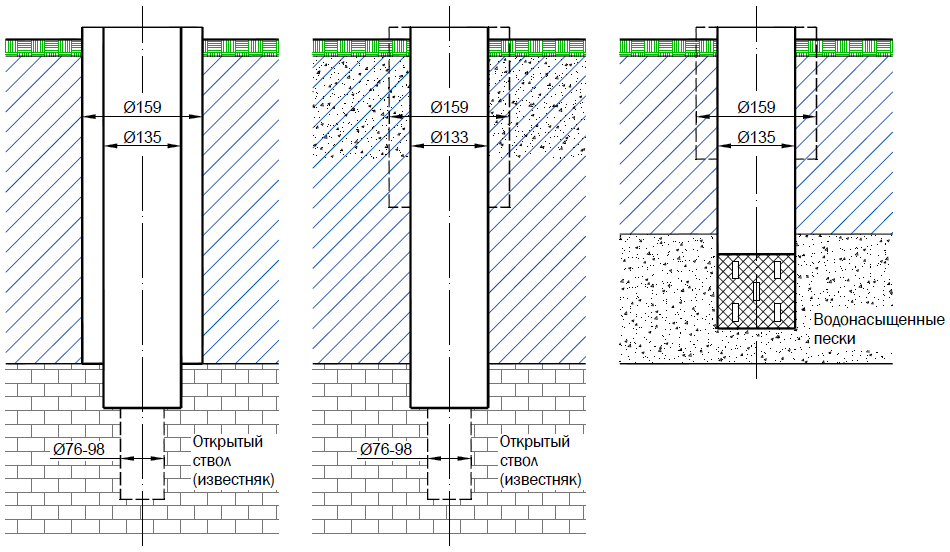 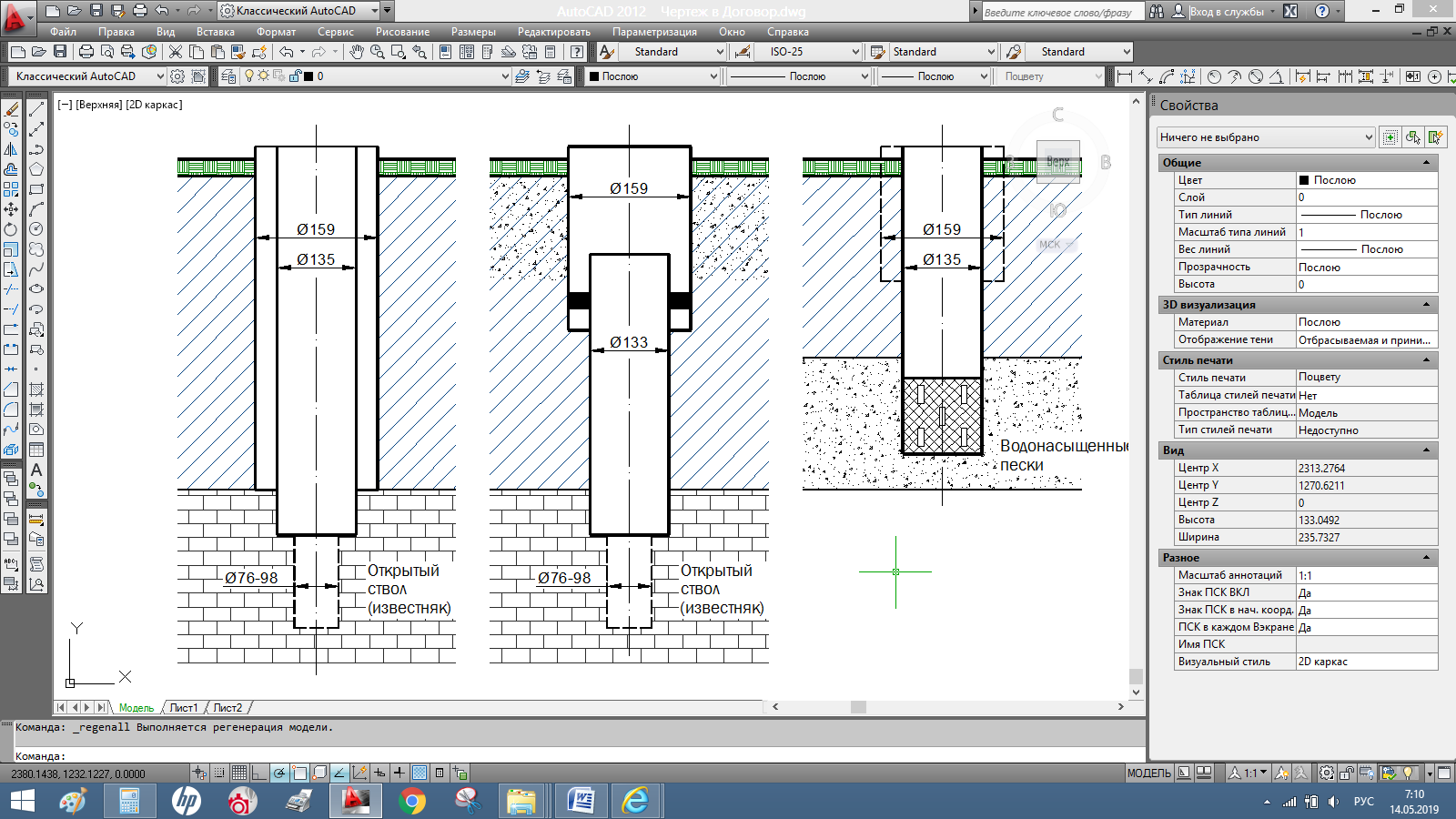 С предполагаемой конструкцией ознакомлен и согласен:Заказчик: Подпись